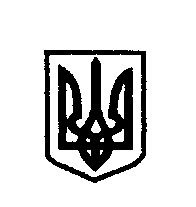                                                                   УКРАЇНА ПОЛЯНИЦЬКА СІЛЬСЬКА РАДА НАДВІРНЯНСЬКОГО РАЙОНУ ІВАНО-ФРАНКІВСЬКОЇ ОБЛАСТІВИКОНАВЧИЙ КОМІТЕТ                                                РІШЕННЯ  (ПРОЕКТ)від  21.07.2022                            с.Поляниця                                          №      Про   затвердження висновку  опікунської ради  за зверненням  Саманюка А.І. 	Керуючись ст.. 71,72 Цивільного кодексу України, ст.. 40,59  Закону України «Про місцеве самоврядування в Україні «  Правилами опіки та піклування, затвердженими спільним наказом державного комітету у справах сім’ї та молоді, Міністерства освіти України, Міністерства охорони здоров’я України, Міністерства праці та соціальної політики України від 26.05.1999 № 34/166/131/88 (зареєстровано в Міністерстві юстиції України 17.06.1999 за № 387/3680),  та враховуючи   протокольне рішення   від 19.07.2022 року  опікунської ради   при виконавчому комітеті Поляницької сільської ради  виконавчий комітет сільської ради                                                    вирішив:	  1.___________________ висновок    №3 від 19.07.2022 року опікунської ради   при виконавчому комітеті Поляницької сільської ради .(додається) .2.Контроль за виконанням даного рішення покласти на секретаря сільської ради  Христину Васількову .Поляницький  сільський голова                                           Микола ПОЛЯК 